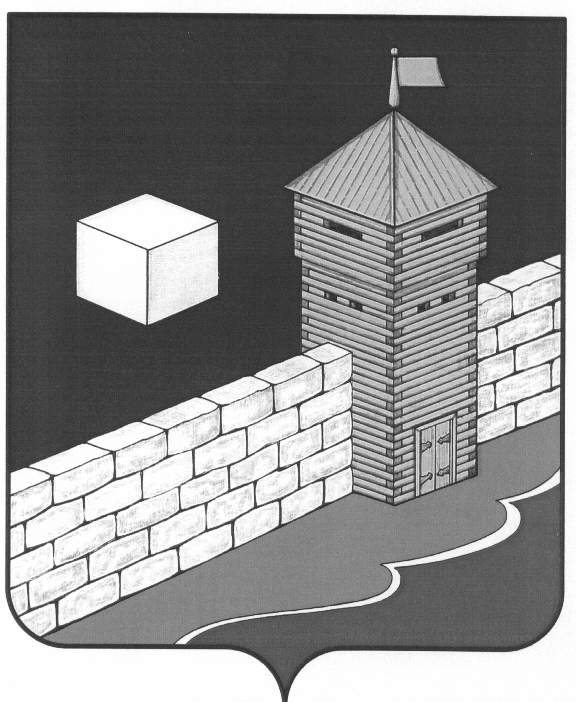 АДМИНИСТРАЦИЯ БЕКТЫШСКОГО СЕЛЬСКОГО ПОСЕЛЕНИЯПОСТАНОВЛЕНИЕ  05.12.2017   № 64    п. БектышОб утверждении Порядка управления наемными домами,все помещения в которых находятся в собственности муниципального образования Бектышского сельского поселенияи являющимися наемными домами и находящимися в собственности муниципального образованияБектышского сельского поселения жилыми домамиВ соответствии с частью 3 статьи 91.20 Жилищного кодекса Российской Федерации, Федеральным законом от 06 октября 2003 года № 131-ФЗ «Об общих принципах организации местного самоуправления в Российской Федерации», руководствуясь Уставом Бектышского сельского поселения,администрация Бектышского сельского поселения ПОСТАНОВЛЯЕТ: 1. Утвердить прилагаемый Порядок управления наемными домами, все помещения в которых находятся в собственности муниципального образования Бектышского сельского поселения,  и являющимися наемными домами и находящимися в собственности муниципального образования Бектышского сельского поселения жилыми домами.2. Обнародовать настоящее постановление и разместить, на официальном сайте Еткульского района в сети Интернет.3. Контроль, за исполнением данного Постановления оставляю за собой.Глава Бектышского сельского поселения                                                                                               А.Ф.БерезинаУТВЕРЖДЕНПостановлением администрации Бектышского сельского поселения от  05.12.2017 г.    № 64Порядокуправления наемными домами, все помещения в которых находятся в собственности муниципального образования Бектышского сельского поселения, и являющимися наемными домами и находящимися в собственности муниципального образования Бектышского сельского поселения жилыми домами1. Настоящий    Порядок    управления    наемными    домами,    все помещения   в   которых   находятся   в   собственности  муниципального образования Бектышского сельского поселения и  являющимися    наемными    домами    и находящимися    в    собственности Администрации Бектышского сельского поселения жилыми   домами   (далее   -   Порядок)   разработан   в соответствии   с   частью   3   статьи   91.20 Жилищного   кодекса   Российской Федерации.2. Настоящий Порядок определяет правила управления наемными домами социального и  коммерческого  использования,  все помещения  в которых     находятся     в     собственности  муниципального образования Бектышского сельского поселения    (далее многоквартирные   наемные   дома)   и   являющимися   наемными   домами социального     и     коммерческого     использования     и     находящимися     в собственности муниципального образования Бектышского сельского поселения жилыми домами.3. Управление многоквартирными наемными домами осуществляется управляющей организацией, которой в установленном разделом X Жилищного кодекса Российской Федерации порядке предоставлена лицензия на осуществление деятельности по управлению многоквартирными наемными домами (далее - управляющая организация).4. Выбор управляющей организации осуществляется  	Администрацией Бектышского сельского поселения,  уполномоченной   выступать  от  имени муниципального образования Бектышского сельского поселения в качестве собственника муниципального жилищного фонда Бектышского сельского поселения в соответствии с законодательством Российской Федерации о контрактной системе в сфере закупок товаров, работ, услуг для обеспечения государственных и муниципальных нужд.5. Управляющая организация осуществляет управление многоквартирными наемными домами по договору управления, заключенному в соответствии со статьей 162 Жилищного кодекса Российской Федерации.6. Управляющая организация несет ответственность перед Администрацией Бектышского сельского поселения,  уполномоченной   выступать  от  имени муниципального образования Бектышского сельского поселения в качестве собственника муниципального жилищного фонда Бектышского сельского поселения за управление, содержание и ремонт многоквартирного наемного дома и предоставление коммунальных услуг пользующимся помещениями в этом доме лицам в соответствии с требованиями, установленными частью 2.3 статьи 161 Жилищного кодекса Российской Федерации.